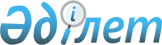 О внесении изменений в решение Тупкараганского районного маслихата от 31 декабря 2019 года № 37/295 "О районном бюджете на 2020 - 2022 годы"Решение Тупкараганского районного маслихата Мангистауской области от 16 марта 2020 года № 40/304. Зарегистрировано Департаментом юстиции Мангистауской области 19 марта 2020 года № 4150
      В соответствии c Бюджетным кодексом Республики Казахстан от 4 декабря 2008 года, Законом Республики Казахстан от 23 января 2001 года "О местном государственном управлении и самоуправлении в Республике Казахстан" и решением Мангистауского областного маслихата от 28 февраля 2020 года №33/403 "О внесении изменений в решение Мангистауского областного маслихата от 12 декабря 2019 года №32/395 "Об областном бюджете на 2020 - 2022 годы" (зарегистрировано в Реестре государственной регистрации нормативных правовых актов за №4142), Тупкараганский районный маслихат РЕШИЛ:
      1. Внести в решение Тупкараганского районного маслихата от 31 декабря 2019 года №37/295 "О районном бюджете на 2020 - 2022 годы" (зарегистрировано в Реестре государственной регистрации нормативных правовых актов за №4101, опубликовано 15 января 2020 года в Эталонном контрольном банке нормативных правовых актов Республики Казахстан) следующие изменения:
      пункт 1 указанного решения изложить в новой редакции:
      "1. Утвердить районный бюджет на 2020 – 2022 годы согласно приложениям 1,2 и 3 соответственно, в том числе на 2020 год в следующих объемах:
      1) доходы – 10 209 650,3 тысяч тенге, в том числе:
      налоговые поступления – 5 942 903,1 тысяч тенге;
      неналоговые поступления – 9 843,4 тысяч тенге;
      поступления от продажи основного капитала – 117 700,0 тысяч тенге;
      поступления трансфертов – 4 139 203,8 тысяч тенге;
      2) затраты – 10 335 624,7 тысяч тенге;
      3) чистое бюджетное кредитование – 41 210,0 тысяч тенге;
      бюджетные кредиты – 59 647,0 тысяч тенге;
      погашение бюджетных кредитов – 18 437,0 тысяч тенге;
      4) сальдо по операциям с финансовыми активами – 0 тенге, в том числе:
      приобретение финансовых активов – 0 тенге;
      поступления от продажи финансовых активов государства – 0 тенге;
      5) дефицит (профицит) бюджета – - 167 184,4 тысяч тенге;
      6) финансирование дефицита (использование профицита) бюджета –  167 184,4 тысяч тенге;
      поступление займов – 59 647,0 тысяч тенге;
      погашение займов – 18 437,0 тысяч тенге;
      используемые остатки бюджетных средств – 125 974,4 тысяч тенге.";
      приложение 1 к указанному решению изложить в новой редакции согласно приложению к настоящему решению.
      2. Государственному учреждению "Аппарат Тупкараганского районного маслихата" (руководитель аппарата Кельбетова Э.) обеспечить государственную регистрацию настоящего решения в органах юстиции, размещение на интернет-ресурсе Тупкараганского районного маслихата.
      3. Контроль за исполнением настоящего решения возложить на постоянную комиссию Тупкараганского районного маслихата по вопросам бюджета (председатель комиссии К.Озгамбаев).
      4. Настоящее решение вводится в действие с 1 января 2020 года. Районный бюджет на 2020 год
					© 2012. РГП на ПХВ «Институт законодательства и правовой информации Республики Казахстан» Министерства юстиции Республики Казахстан
				
      Председатель сессии 

Б.Төлешов

      Секретарь маслихата 

А.Досанова
Приложение 1к решению Тупкараганскогорайонного маслихата №40/304от 16 марта 2020 годаПриложение 1к решению Тупкараганскогорайонного маслихата №37/295от 31 декабря 2019 года
Категория
Класс
Класс
Подкласс
Подкласс
Наименование
Сумма, тысяч тенге
1. Доходы
10 209 650,3
1
Налоговые поступления
5 942 903,1
01
01
Подоходный налог
1 376 572,9
1
1
Корпоративный подоходный налог
599 195,0
2
2
Индивидуальный подоходный налог
777 377,9
03
03
Социальный налог
659 164,0
1
1
Социальный налог
659 164,0
04
04
Hалоги на собственность
3 721 302,2
1
1
Hалоги на имущество
3 643 621,2
3
3
Земельный налог
36 181,0
4
4
Hалог на транспортные средства
40 770,0
5
5
Единый земельный налог
730,0
05
05
Внутренние налоги на товары, работы и услуги
175 951,0
2
2
Акцизы
2 764,0
3
3
Поступления за использование природных и других ресурсов
160 115,0
4
4
Сборы за ведение предпринимательской и профессиональной деятельности
12 784,0
5
5
Налог на игорный бизнес
288,0
08
08
Обязательные платежи, взимаемые за совершение юридически значимых действий и (или) выдачу документов уполномоченными на то государственными органами или должностными лицами
9 913,0
1
1
Государственная пошлина
9 913,0
2
Неналоговые поступления
9 843,4
01
01
Доходы от государственной собственности
8 696,4
1
1
Поступления части чистого дохода государственных предприятий
1 507,0
5
5
Доходы от аренды имущества, находящегося в государственной собственности
7 021,0
7
7
Вознаграждения по кредитам, выданным из государственного бюджета
168,4
04
04
Штрафы, пени, санкции, взыскания, налагаемые государственными учреждениями, финансируемыми из государственного бюджета, а также содержащимися и финансируемыми из бюджета (сметы расходов) Национального Банка Республики Казахстан
209,0
18 
18 
Штрафы, пени, санкции, взыскания по бюджетным кредитам (займам), выданным из местного бюджета специализированным организациям, физическим лицам
209,0
06
06
Прочие неналоговые поступления
938,0
1
1
Прочие неналоговые поступления
938,0
3
Поступления от продажи основного капитала
117 700,0
01
01
Продажа государственного имущества, закрепленного за государственными учреждениями
4 815,0
1
1
Продажа государственного имущества, закрепленного за государственными учреждениями
4 815,0
03
03
Продажа земли и нематериальных активов
112 885,0
1
1
Продажа земли
104 860,0
2
2
Продажа нематериальных активов
8 025,0
4
Поступления трансфертов 
4 139 203,8
01
01
Трансферты из нижестоящих органов государственного управления
75,8
3
3
Трансферты из бюджетов городов районного значения, сел, поселков, сельских округов
75,8
02
02
Трансферты из вышестоящих органов государственного управления
4 139 128,0
2
2
Трансферты из областного бюджета
4 139 128,0
Функцио нальная группа
Администратор бюджетных программ
Администратор бюджетных программ
Прог рамма
Прог рамма
Наименование
Сумма, тысяч тенге
2. Затраты
10 335 624,7
01
01
Государственные услуги общего характера
646 370,0
112
112
Аппарат маслихата района (города областного значения)
24 201,0
001
Услуги по обеспечению деятельности маслихата района (города областного значения)
24 201,0
122
122
Аппарат акима района (города областного значения)
133 857,0
001
Услуги по обеспечению деятельности акима района (города областного значения)
133 857,0
459
459
Отдел экономики и финансов района (города областного значения)
1 043,0
010
Приватизация, управление коммунальным имуществом, постприватизационная деятельность и регулирование споров, связанных с этим
1 043,0
458
458
Отдел жилищно-коммунального хозяйства, пассажирского транспорта и автомобильных дорог района (города областного значения)
86 348,0
001
Услуги по реализации государственной политики на местном уровне в области жилищно-коммунального хозяйства, пассажирского транспорта и автомобильных дорог
69 275,0
067
Капитальные расходы подведомственных государственных учреждений и организаций
17 073,0
459
459
Отдел экономики и финансов района (города областного значения)
301 158,0
001
Услуги по реализации государственной политики в области формирования и развития экономической политики, государственного планирования, исполнения бюджета и управления коммунальной собственностью района (города областного значения)
51 590,0
015
Капитальные расходы государственного органа
2 300,0
113
Целевые текущие трансферты нижестоящим бюджетам
247 268,0
486
486
Отдел земельных отношений, архитектуры и градостроительства района (города областного значения)
40 924,0
001
Услуги по реализации государственной политики в области регулирования земельных отношений, архитектуры и градостроительства на местном уровне
40 924,0
494
494
Отдел предпринимательства и промышленности района (города областного значения)
23 504,0
001
Услуги по реализации государственной политики на местном уровне в области развития предпринимательства и промышленности
23 504,0
801
801
Отдел занятости, социальных программ и регистрации актов гражданского состояния района (города областного значения)
35 335,0
001
Услуги по реализации государственной политики на местном уровне в сфере занятости, социальных программ и регистрации актов гражданского состояния
35 335,0
02
02
Оборона
13 416,0
122
122
Аппарат акима района (города областного значения)
13 416,0
005
Мероприятия в рамках исполнения всеобщей воинской обязанности
13 416,0
03
03
Общественный порядок, безопасность, правовая, судебная, уголовно-исполнительная деятельность
16 394,0
458
458
Отдел жилищно-коммунального хозяйства, пассажирского транспорта и автомобильных дорог района (города областного значения)
16 394,0
021
Обеспечение безопасности дорожного движения в населенных пунктах
16 394,0
04
04
Образование
4 532 761,0
467
467
Отдел строительства района (города областного значения)
117 934,0
024
Строительство и реконструкция объектов начального, основного среднего и общего среднего образования
117 934,0
464
464
Отдел образования района (города областного значения)
4 148 735,0
003
Общеобразовательное обучение
4 040 228,0
006
Дополнительное образование для детей
108 507,0
802
802
Отдел культуры, физической культуры и спорта района (города областного значения)
119 178,0
017
Дополнительное образование для детей и юношества по спорту
119 178,0
464
464
Отдел образования района (города областного значения)
146 914,0
001
Услуги по реализации государственной политики на местном уровне в области образования
38 037,0
005
Приобретение и доставка учебников, учебно-методических комплексов для государственных учреждений образования района (города областного значения)
92 275,0
007
Проведение школьных олимпиад, внешкольных мероприятий и конкурсов районного (городского) масштаба
5 040,0
015
Ежемесячные выплаты денежных средств опекунам (попечителям) на содержание ребенка-сироты (детей-сирот), и ребенка (детей), оставшегося без попечения родителей
5 187,0
067
Капитальные расходы подведомственных государственных учреждений и организаций
6 375,0
06
06
Социальная помощь и социальное обеспечение
373 762,5
464
464
Отдел образования района (города областного значения)
7 290,5
030
Содержание ребенка (детей), переданного патронатным воспитателям
7 290,5
801
801
Отдел занятости, социальных программ и регистрации актов гражданского состояния района (города областного значения)
94 317,0
010
Государственная адресная социальная помощь
94 317,0
801
801
Отдел занятости, социальных программ и регистрации актов гражданского состояния района (города областного значения)
252 155,0
004
Программа занятости
44 834,0
006
Оказание социальной помощи на приобретение топлива специалистам здравоохранения, образования, социального обеспечения, культуры, спорта и ветеринарии в сельской местности в соответствии с законодательством Республики Казахстан
10 890,0
007
Оказание жилищной помощи
75,0
009
Материальное обеспечение детей-инвалидов, воспитывающихся и обучающихся на дому
2 704,0
011
Социальная помощь отдельным категориям нуждающихся граждан по решениям местных представительных органов
139 530,0
050
Обеспечение прав и улучшение качества жизни инвалидов в Республике Казахстан
10 836,0
017
Обеспечение нуждающихся инвалидов обязательными гигиеническими средствами и предоставление услуг специалистами жестового языка, индивидуальными помощниками в соответствии с индивидуальной программой реабилитации инвалида
23 232,0
018
Оплата услуг по зачислению, выплате и доставке пособий и других социальных выплат
1 157,0
023
Обеспечение деятельности центров занятости населения
18 897,0
458
458
Отдел жилищно-коммунального хозяйства, пассажирского транспорта и автомобильных дорог района (города областного значения)
20 000,0
094
Предоставление жилищных сертификатов как социальная помощь
20 000,0
07
07
Жилищно-коммунальное хозяйство
1 557 467,1
458
458
Отдел жилищно-коммунального хозяйства, пассажирского транспорта и автомобильных дорог района (города областного значения)
50 265,1
033
Проектирование, развитие и (или) обустройство инженерно-коммуникационной инфраструктуры
50 265,1
467
467
Отдел строительства района (города областного значения)
1 507 202,0
003
Проектирование и (или) строительство, реконструкция жилья коммунального жилищного фонда
300 159,0
004
Проектирование, развитие и (или) обустройство инженерно-коммуникационной инфраструктуры
786 193,0
005
Развитие коммунального хозяйства
100,0
006
Развитие системы водоснабжения и водоотведения
13 585,0
058
Развитие системы водоснабжения и водоотведения в сельских населенных пунктах
407 165,0
08
08
Культура, спорт, туризм и информационное пространство
199 290,0
802
802
Отдел культуры, физической культуры и спорта района (города областного значения)
59 397,0
005
Поддержка культурно-досуговой работы
59 397,0
802
802
Отдел культуры, физической культуры и спорта района (города областного значения)
12 302,0
006
Развитие массового спорта и национальных видов спорта
3 526,0
007
Проведение спортивных соревнований на районном (города областного значения) уровне
2 831,0
008
Подготовка и участие членов сборных команд района (города областного значения) по различным видам спорта на областных спортивных соревнованиях
5 945,0
470
470
Отдел внутренней политики и развития языков района (города областного значения)
60 194,0
001
Услуги по реализации государственной политики на местном уровне в области информации, укрепления государственности и формирования социального оптимизма граждан, развития языков
32 129,0
004
Реализация мероприятий в сфере молодежной политики
25 101,0
005
Услуги по проведению государственной информационной политики
2 964,0
802
802
Отдел культуры, физической культуры и спорта района (города областного значения)
67 397,0
001
Услуги по реализации государственной политики на местном уровне в области культуры, физической культуры и спорта
25 046,0
004
Функционирование районных (городских) библиотек
42 351,0
10
10
Сельское, водное, лесное, рыбное хозяйство, особо охраняемые природные территории, охрана окружающей среды и животного мира, земельные отношения
124 439,0
459
459
Отдел экономики и финансов района (города областного значения)
21 042,0
099
Реализация мер по оказанию социальной поддержки специалистов
21 042,0
474
474
Отдел сельского хозяйства и ветеринарии района (города областного значения)
83 050,0
001
Услуги по реализации государственной политики на местном уровне в сфере сельского хозяйства и ветеринарии
80 050,0
003
Капитальные расходы государственнного органа
1 674,5 
007
Организация отлова и уничтожения бродячих собак и кошек
1 325,5
467
467
Отдел строительства района (города областного значения)
20 347,0
010
Развитие объектов сельского хозяйства
20 347,0
11
11
Промышленность, архитектурная, градостроительная и строительная деятельность
29 962,0
467
467
Отдел строительства района (города областного значения)
29 962,0
001
Услуги по реализации государственной политики на местном уровне в области строительства
29 962,0
12
12
Транспорт и коммуникации
186 700,2
458
458
Отдел жилищно-коммунального хозяйства, пассажирского транспорта и автомобильных дорог района (города областного значения)
186 700,2
022
Развитие транспортной инфраструктуры
15 824,2
023
Обеспечение функционирования автомобильных дорог
46 354,0
045
Капитальный и средний ремонт автомобильных дорог районного значения и улиц населенных пунктов
124 522,0
13
13
Прочие
944 297,0
459
459
Отдел экономики и финансов района (города областного значения)
10 000,0
012
Резерв местного исполнительного органа района (города областного значения)
10 000,0
464
464
Отдел образования района (города областного значения)
103 000,0
077
Реализация мероприятий по социальной и инженерной инфраструктуре в сельских населенных пунктах в рамках проекта "Ауыл-Ел бесігі"
103 000,0
467
467
Отдел строительства района (города областного значения)
517 739,0
077
Развитие инженерной инфраструктуры в рамках Государственной программы развития регионов до 2025 года
517 739,0
458
458
Отдел жилищно-коммунального хозяйства, пассажирского транспорта и автомобильных дорог района (города областного значения)
313 558,0
062
Реализация мероприятий по социальной и инженерной инфраструктуре в сельских населенных пунктах в рамках проекта "Ауыл-Ел бесігі"
151 850,0
064
Развитие социальной и инженерной инфраструктуры в сельских населенных пунктах в рамках проекта "Ауыл-Ел бесігі"
161 708,0
14
14
Обслуживание долга
168,4
459
459
Отдел экономики и финансов района (города областного значения)
168,4
021
Обслуживание долга местных исполнительных органов по выплате вознаграждений и иных платежей по займам из областного бюджета
168,4
15
15
Трансферты
1 710 597,5
459
459
Отдел экономики и финансов района (города областного значения)
1 710 597,5
006
Возврат неиспользованных (недоиспользованных) целевых трансфертов
12 350,8
038
Субвенции
1 698 246,7
3. Чистое бюджетное кредитование
41 210,0
3
3
Бюджетные кредиты
59 647,0
10
10
Сельское, водное, лесное, рыбное хозяйство, особо охраняемые природные территории, охрана окружающей среды и животного мира, земельные отношения
59 647,0
459
459
Отдел экономики и финансов района (города областного значения)
59 647,0
018
Бюджетные кредиты для реализации мер социальной поддержки специалистов
59 647,0
5
5
Погашение бюджетных кредитов
18 437,0
01
01
Погашение бюджетных кредитов
18 437,0
1
Погашение бюджетных кредитов, выданных из государственного бюджета
18 437,0
4. Сальдо по операциям с финансовыми активами
0
4
4
Приобретение финансовых активов
0
6
6
Поступления от продажи финансовых активов государства
0
5. Дефицит (профицит) бюджета
- 167 184,4
6. Финансирование дефицита (использование профицита) бюджета
167 184,4
7
7
Поступления займов
59 647,0
01
01
Внутренние государственные займы
59 647,0
2
Договоры займа
59 647,0
16
16
Погашение займов
18 437,0
459
459
Отдел экономики и финансов района (города областного значения)
18 437,0
005
Погашение долга местного исполнительного органа перед вышестоящим бюджетом
18 437,0
8
8
Используемые остатки бюджетных средств
125 974,4
01
01
Остатки бюджетных средств
125 974,4
1
Свободные остатки бюджетных средств
125 974,4